  СОВЕТ      ДЕПУТАТОВ   НОВОБАТУРИНСКОГО    СЕЛЬСКОГО ПОСЕЛЕНИЯ                       ЕТКУЛЬСКОГО РАЙОНА ЧЕЛЯБИНСКОЙ ОБЛАСТИ456573, Челябинская область, Еткульский район, п. Новобатурино  ул.  Центральная,4                                                      16-го     ЗАСЕДАНИЕ  ПЯТОГО  СОЗЫВА	                                 РЕШЕНИЕот  27 декабря 2016 года № 78п. НовобатуриноО бюджете  Новобатуринского сельского поселения на 2017 год и на плановый период 2018 и 2019 годовВ соответствии с Бюджетным кодексом Российской Федерации, Федеральным законом «Об общих принципах организации местного самоуправления в Российской Федерации», Уставом Новобатуринского сельского поселения, Положением о бюджетном процессе в Новобатуринском сельском поселении, СОВЕТ ДЕПУТАТОВ НОВОБАТУРИНСКОГО СЕЛЬСКОГО ПОСЕЛЕНИЯ                                                РЕШАЕТ:1. Утвердить основные характеристики бюджета Новобатуринского сельского поселения на 2017год: прогнозируемый общий объем доходов бюджета Новобатуринского  сельского поселения в сумме 3890,910 тыс. рублей, в том числе безвозмездные поступления от других бюджетов бюджетной системы Российской Федерации в сумме  2930,910 тыс. рублей;общий объем расходов бюджета Новобатуринского сельского поселения в сумме 3890,910 тыс. рублей.2. Утвердить основные характеристики бюджета Новобатуринского сельского поселения на плановый период 2018 и 2019 годов:прогнозируемый общий объем доходов бюджета Новобатуринского сельского поселения на 2018год в сумме 2078,980 тыс. рублей, в том числе безвозмездные поступления от других бюджетов бюджетной системы Российской Федерации в сумме 1113,980 тыс. рублей, и на 2019 год в сумме 2105,900 тыс. рублей, в том числе безвозмездные поступления от других бюджетов бюджетной системы Российской Федерации в сумме 1135,900 тыс. рублей;общий объем расходов бюджета Новобатуринского сельского поселения на 2018 год в сумме  2078,980  тыс. руб.   и на 2019 год в сумме 2105,900 тыс. руб.          3. Утвердить нормативы доходов бюджета Новобатуринского сельского поселения на 2017 год и на плановый период 2018 и 2019 годов согласно приложению 1. 	4. Утвердить перечень главных администраторов доходов бюджета Новобатуринского сельского поселения согласно приложению 2.	5. Утвердить перечень главных администраторов источников финансирования дефицита бюджета Новобатуринского сельского поселения согласно приложению 3.6. Утвердить распределение бюджетных ассигнований по целевым статьям (муниципальным программам Новобатуринского сельского поселения и непрограммным направлениям деятельности), группам видов расходов, разделам и подразделам классификации расходов бюджетов бюджетной системы Российской Федерации (далее – классификация расходов бюджетов) на 2017 год согласно приложению 4, на плановый период 2018 и 2019 годов согласно приложению 5.7. Утвердить ведомственную структуру расходов бюджета Новобатуринского сельского поселения на 2017 год согласно приложению 6, на плановый период 2018 и 2019 годов согласно приложению 7.8. Утвердить распределение бюджетных ассигнований по разделам и подразделам классификации расходов бюджетов на 2017 год согласно приложению 8 и плановый период 2018 и 2019 годов согласно приложению 9.9. Утвердить общий объем бюджетных ассигнований на исполнение публичных нормативных обязательств бюджета Новобатуринского сельского поселения на 2017 год в сумме 0 тыс. руб., на 2018 год в сумме 0 тыс. руб. и на 2019 год в сумме 0 тыс. руб.10. Установить верхний предел муниципального внутреннего долга бюджета Новобатуринского сельского поселения:на 1 января 2018года в сумме 48,0  тыс. рублей, в том числе верхний предел долга по муниципальным гарантиям в сумме  0,00 тыс. рублей;на 1 января 2019 года в сумме 48,2 тыс. рублей, в том числе верхний предел долга по муниципальным гарантиям в сумме  0,00тыс. рублей;на 1 января 2020 года в сумме 48,5 тыс. рублей, в том числе верхний предел долга по муниципальным гарантиям в сумме 0,00 тыс. рублей.Установить предельный объем муниципального долга на 2017 год в сумме 48,0 тыс.рублей, на 2018 год в сумме 48,2 тыс.рублей и на 2019 год 48,5  тыс.рублей.Установить предельный объем расходов на обслуживание муниципального долга на 2017 год в сумме   446,7 тыс. рублей, на 2018 год в сумме 179,1 тыс.рублей, на 2019 год  179,7 тыс.рублей.Установить предельный объем муниципальных заимствований, направляемых на финансирование дефицита местного бюджета, на 2017 год в сумме 0 тыс. рублей, на 2018 год в сумме   0 тыс. рублей и на 2019 год в сумме 0 тыс. рублей.	11. Установить, что в соответствии с пунктом 31.3. подраздела 31 Положения о бюджетном процессе в Новобатуринском сельском поселении следующие основания для внесения в 2017 году изменений в показатели сводной бюджетной росписи бюджета Новобатуринского сельского поселения, связанные с особенностями исполнения бюджета Новобатуринского сельского поселения и (или) перераспределения бюджетных ассигнований между главными распорядителями средств бюджета Новобатуринского сельского поселения:1) изменение бюджетной классификации Российской Федерации, в том числе для отражения межбюджетных трансфертов;	2) поступление в доход бюджета  Новобатуринского сельского поселения средств, полученных муниципальными казенными учреждениями в качестве добровольных пожертвований;3) поступление в доход бюджета Новобатуринского сельского поселения средств, полученных муниципальными казенными учреждениями в качестве  возмещения ущерба при возникновении страховых случаев.12. Установить, что доведение лимитов бюджетных обязательств на 2017год и финансирование в 2017 году осуществляется с учетом следующей приоритетности расходов:1) оплата труда и начисления на оплату труда;2) исполнение публичных нормативных обязательств;3) ликвидация последствий чрезвычайных ситуаций;4) предоставление мер социальной поддержки отдельным категориям граждан;5) оплата коммунальных услуг и услуг связи, арендной платы за пользование помещениями, арендуемыми муниципальными казенными учреждениями;6) уплата муниципальными казенными учреждениями налогов и сборов.Доведение лимитов бюджетных обязательств на 2017 год по иным направлениям, не указанным в настоящей части, осуществляется в соответствии с распоряжениями администрации Новобатуринского сельского поселения.	13. Утвердить источники внутреннего финансирования дефицита бюджета Новобатуринского сельского поселения на 2017 год согласно приложению 10 и на плановый период 2018 и 2019 годов согласно приложению 11.14. Утвердить программу муниципальных гарантий  на 2017 год согласно     приложению 12 и программу муниципальных гарантий  на плановый период 2018 и 2019 годов согласно приложению 13. 15. Утвердить программу муниципальных внутренних заимствований на 2017 год согласно приложению 14 и программу муниципальных внутренних заимствований  на плановый период 2018 и 2019 годов согласно приложению 15. 	  16. Утвердить общий объем иных межбюджетных трансфертов бюджету Еткульского муниципального района в 2017 году  в сумме 0,0 тыс.рублей, в 2018 году 0,0 тыс.рублей, в  2019 году 0,0 тыс.рублей.Глава Новобатуринского сельского поселения	                                                      А.М. Абдулин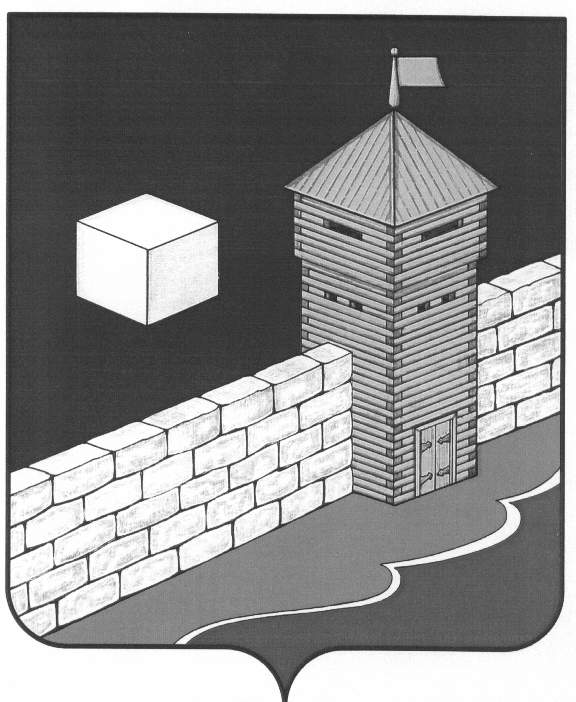 